How do stereotypes affect peopleIn To Kill A Mockingbird by Harper Lee, a black man named tom Robinson is wrongly accused of raping a white girl Mayella Ewell and is taken to court. Atticus Finch, Jean Louise and Jem Finch’s dad is Tom’s lawyer for the trial. During the trail we see the white people getting to sit on the main floor of the courthouse and the black people having to sit in the balcony. During the trail Atticus interrogates Mayella Ewell and Robert Ewell who is Mayella’s father and we find out that not only the stories of Mayella and Robert don’t match or make sense, but also Atticus accused Robert of beating Mayella for asking Tom for chores around their house. Ultimately Tom is found guilty and is forced to go to prison unfortunately we find out Tom tried to escape the prison to await further trail but was shot seventeen times. The reason Tom tried to escape is he knew he wont be acquitted because he is a black man. Humans can be condescending and rude; we need understanding to be equals. This book shows that we stop stereotyping different races, we can come together and accept one for who they are as a person.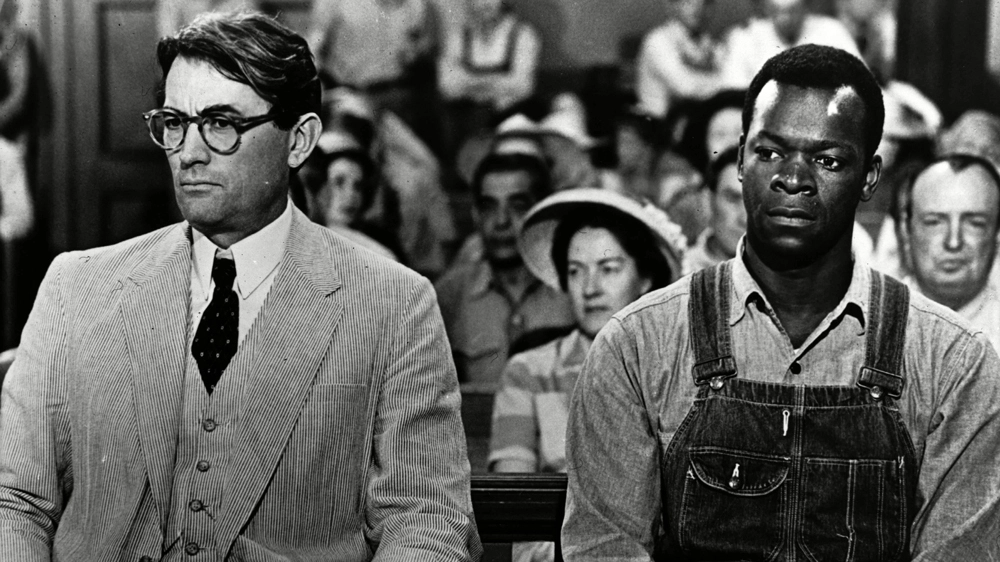 